 www.ezekiellutheran.org  : Jacob’s Ladder   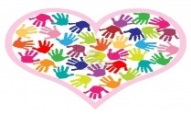 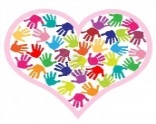 JACOB’S LADDER PRESCHOOL REGISTRATION FORM 2024-2025JACOB’S LADDER PRESCHOOL REGISTRATION FORM 2024-2025Registration Fee :  $125.00 ($50 goes towards first month’s tuition ) Non-refundable and required at the time of registration Registration Fee :  $125.00 ($50 goes towards first month’s tuition ) Non-refundable and required at the time of registration CHILD’S INFORMATIONCHILD’S INFORMATIONChild’s Full Name:Child’s Full Name:Date of Birth:                        Gender:                              Preferred Name:Date of Birth:                        Gender:                              Preferred Name:Member of Ezekiel?Member of Ezekiel?PARENTS’ INFORMATIONPARENTS’ INFORMATIONMother/Guardian’s Name:Mother/Guardian’s Name:Mother’s Address:                                                  City, State, ZipMother’s Address:                                                  City, State, ZipPhone:                                                                       Cell Phone:Phone:                                                                       Cell Phone:Email Address:Email Address:Father/Guardian’s Name:Father/Guardian’s Name:Father’s Address                                                      City, State, ZipFather’s Address                                                      City, State, ZipPhone:                                                                         Cell Phone:Phone:                                                                         Cell Phone:Email Address:Email Address:                                           CLASS OPTIONS- CIRCLE ONE                                           CLASS OPTIONS- CIRCLE ONE                      *3 Year Old Class*3 ½ -5 Year Old ClassChild must be 3 by October 15th, 2024(Considerations will be taken up to November 1st2024)Child must be 3 by March 1st, 2024Tuesday & Thursday9:00-11:30am$150/month Monday, Wednesday, Friday 9:00-11:30am$200/month*This class is designed for the younger 3’s as it’s more of introduction to Preschool*Tuesday, Wednesday, Thursday 12:45-3:15pm$200/monthIf enrollment allows other classes may be offeredIf enrollment allows other classes may be offeredI GIVE MY PERMISSION FOR MY CHILD’S: I GIVE MY PERMISSION FOR MY CHILD’S: Name, address and birthday to be placed on a class list                    YES                             NOName, address and birthday to be placed on a class list                    YES                             NOPhoto to be used in publications, such as a newspaper                      YES                             NOPhoto to be used in publications, such as a newspaper                      YES                             NOPreferred method of communication:    E-mail       Phone      Mail          In-PersonPreferred method of communication:    E-mail       Phone      Mail          In-PersonHow did you hear about Jacob’s Ladder Preschool? How did you hear about Jacob’s Ladder Preschool? **Children are encouraged  to use the bathroom independently**Children are encouraged  to use the bathroom independently***First and last month’s tuition will be due by JUNE 21st, 2024***First and last month’s tuition will be due by JUNE 21st, 2024